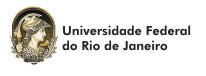 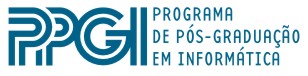 DISSERTAÇÃO DE MESTRADOAlunaMarcela Mayumi Mauricio YaguiTítulo"Uma Abordagem Semântica para Apoiar a Curadoria Colaborativa e a Representação de Conhecimento Cultural e Empírico”Data, Horário e Local03 de abril de 2019 às 09h  -  Anfiteatro Maria IreneBanca ExaminadoraAdriana Santarosa VivacquaPresidente / OrientadoraPPGI - UFRJMaria luiza Machado CamposPPGI - UFRJFlavia Maria Santoro UERJLuís Alexandre Estevão da SilvaJardim Botânico do RJ